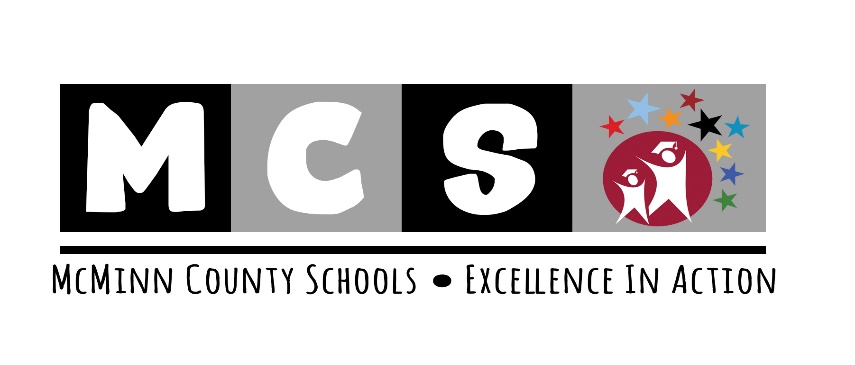 McMinn County Board of EducationBoard WorkshopTuesday, January 21, 2019 at 4:30 p.m.McMinn County Center for Educational ExcellenceWORKSHOP AGENDA4:30 p.m.	McMinn County Sales Tax Referendum Information4:50 p.m.	Schematic Diagram Planning Option for McMinn County Schools Facilities-Phase 1Presentation by Main Street Studio Architects & MBI Companies Inc.6:30 p.m.	Adjourn